※QRコードを読み込むと，英文と連動して音声再生ができます（スマホにも対応）Tomoko was a second-year junior high school student.  In her school, she was a member of the *Clean-up Committee.  She wanted to be its leader.In October, she was chosen to be the new Clean-up Committee leader.  Mr. Inoue, an *advisor to the *committee, told Tomoko to make a speech.  She said, “I'm glad to be the leader of this committee.  This committee has worked hard on some activities.  For example, we have worked hard on checking classrooms after cleaning time.  However, we have never tried cleaning up in the *neighborhood around the school before.  As a new activity, let's pick up trash on the roads in our neighborhood.”  Maya said, “Why?  I don't understand.”  Satoru said, “I don't want to do that.”  Tomoko continued, “I have joined in a cleaning activity in my neighborhood before, and it was a wonderful experience.  I think we should pick up trash on the roads in our neighborhood.”  Maya said, “I think we need to clean up our school more.”  Satoru said, “I don't have time to work more.  I'm busy with the soccer club.”  Tomoko was very shocked, and she couldn't say anything.  Mr. Inoue said, “Let's stop today and talk about a new activity at the next meeting.”After the meeting, Tomoko wondered, “Why was my idea wrong?”  On her way home, she met Yuko, a *former leader of the committee.  Yuko said, “Are you all right?”  Tomoko said, “The committee members didn't agree with me.  Why?”  Yuko said, “When I was a leader, I had a similar experience.  Everyone in the committee has different ideas.  I think your idea is good.  But it is not something that they want to do together.”  Tomoko didn't know what to say.That night, Tomoko thought about Yuko's opinions.  She also thought, “I want to pick up trash on the roads in our neighborhood.  But I can't do that by myself.”  She wondered, “Why was it wonderful to me to join in a cleaning activity in my neighborhood?”  She thought *for a while and said, “It was wonderful because I worked together with other people.  I realize now what is important.”The next day, Tomoko said to Mr. Inoue, “I want to do something with everyone in the committee.  I'll try my best to do so.”  Mr. Inoue said, “I'm glad you think so.  What can you do?  Think of something by the next meeting.”In November, the Clean-up Committee held a meeting again.  Tomoko said to the members, “I think it is important for us to do something together.  Do you have any ideas about that?”  Maya said, “I think some classrooms should be cleaned more.  We should ask students to clean our school more carefully.”  Satoru said, “The sports ground has too many fallen leaves on it now.  I think we should pick them up.”  Tomoko said, “I'm glad to hear your ideas.  How about having a special day to clean up more places in the school buildings and on the sports ground?”  Maya said, “Really?  I'll be glad to do that, but is that OK?  You wanted to pick up trash on the roads in our neighborhood, right?”  Tomoko said, “Don't worry.  I want to work together with everyone.”  Satoru said, “I will ask the other team members to help us on the sports ground.  We will collect a lot of fallen leaves!”  Tomoko said, “Really?  Thank you.”  Maya said, “Let's call the special day Clean Day!  I will make *posters to tell students about it.”  Tomoko said, “Sounds good!”  Then she said to Mr. Inoue, “I hope we can have Clean Day soon!”  He said, “OK.  I'll help you.”After the meeting, Maya said, “As our next activity, let's work together again and pick up trash on the roads in our neighborhood.”  Satoru said, “I'll help you.”  Tomoko was moved by their words.  She was happy and decided to do her best for Clean Day.〔注〕　Clean-up Committee：美化委員会　advisor：顧問　committee：委員会neighborhood：近所former：前の　for a while：しばらくの間　poster：ポスター１．最初のミーティングで，トモコが清掃員会のメンバーに提案したことは何ですか？２．１のトモコの提案に，サトシが反対したのはなぜですか？３．ユウコのアドバイスから，トモコは自分が何をしたかったことに気付きましたか？４．２度目のミーティングで，ユウコが提案したことは何ですか？５．マヤは，５の活動を何と呼ぶように提案しましたか？１．近隣の道路のゴミ拾い。２．サッカー部の活動で忙しく，時間がないので。３．みんなと一緒に活動すること。４．学校内の清掃。５．CleanDay（クリーンデー）。※QuestionとAnswerは，ＡＩが作成しました。東京都-大問４2022年公立高校入試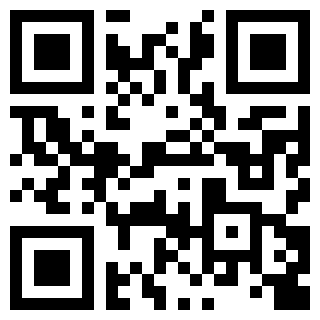 QuestionAnswer